Supplementary MaterialTable S1. Response of landraces against PSTv races. a: Resistant, b: Moderately resistant, c: Moderately susceptible, d: Susceptible  Table S2. US Puccinia striiformis f. sp. tritici (Pst) races used to screen PI388222 x Avocet ‘S’ population (Octal code and virulence/avirulence formulae was based on methods of Wan and Chen 2014).Table S3.  Seedling reaction adult plant reaction, final rust severity and coefficient of infection to stripe rust and AUDPC in F5 RIL population PI 388222 x Avocet ‘S’ in two locations. a: Adult plant reaction, b: Final rust severity, c: Area under disease progress, d: relative Area under disease progress 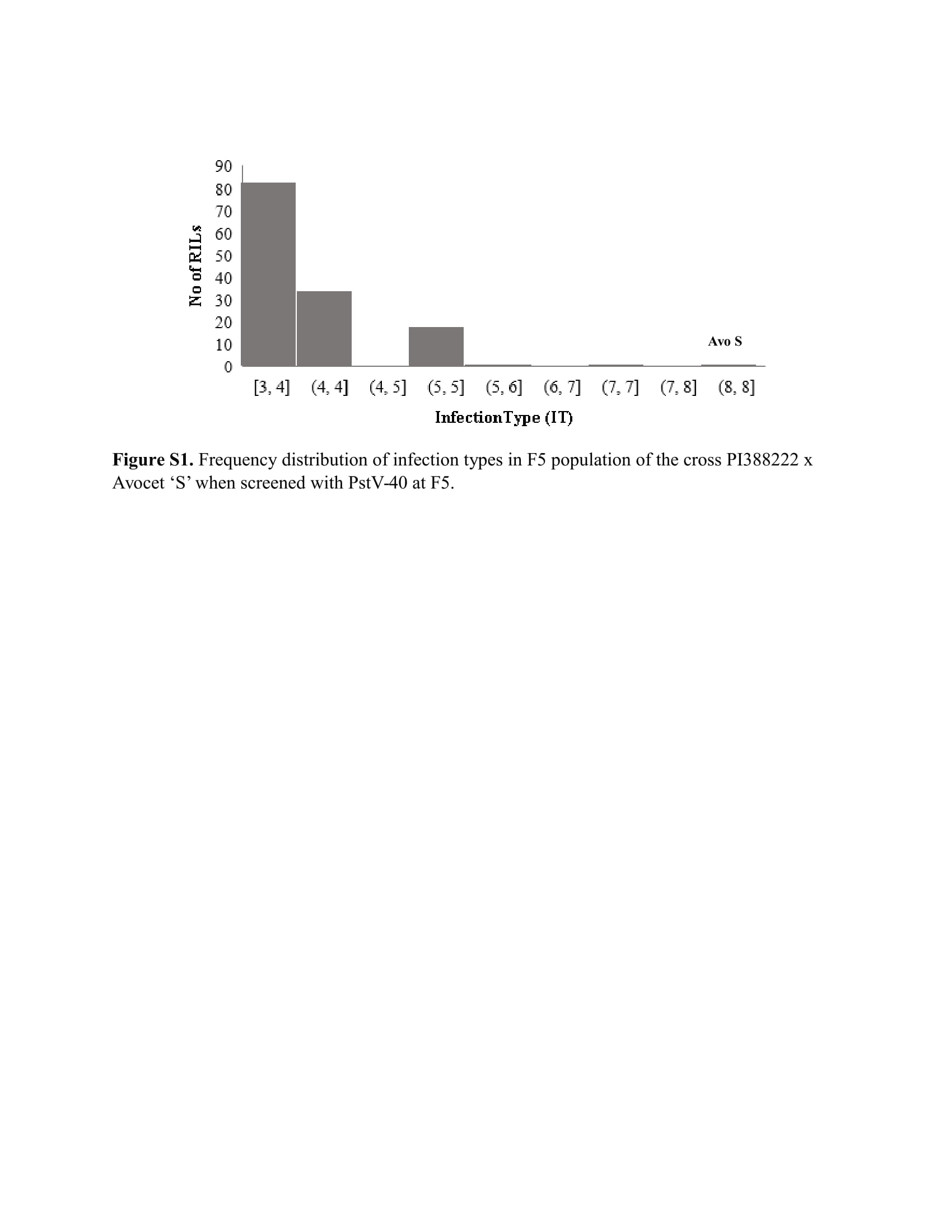 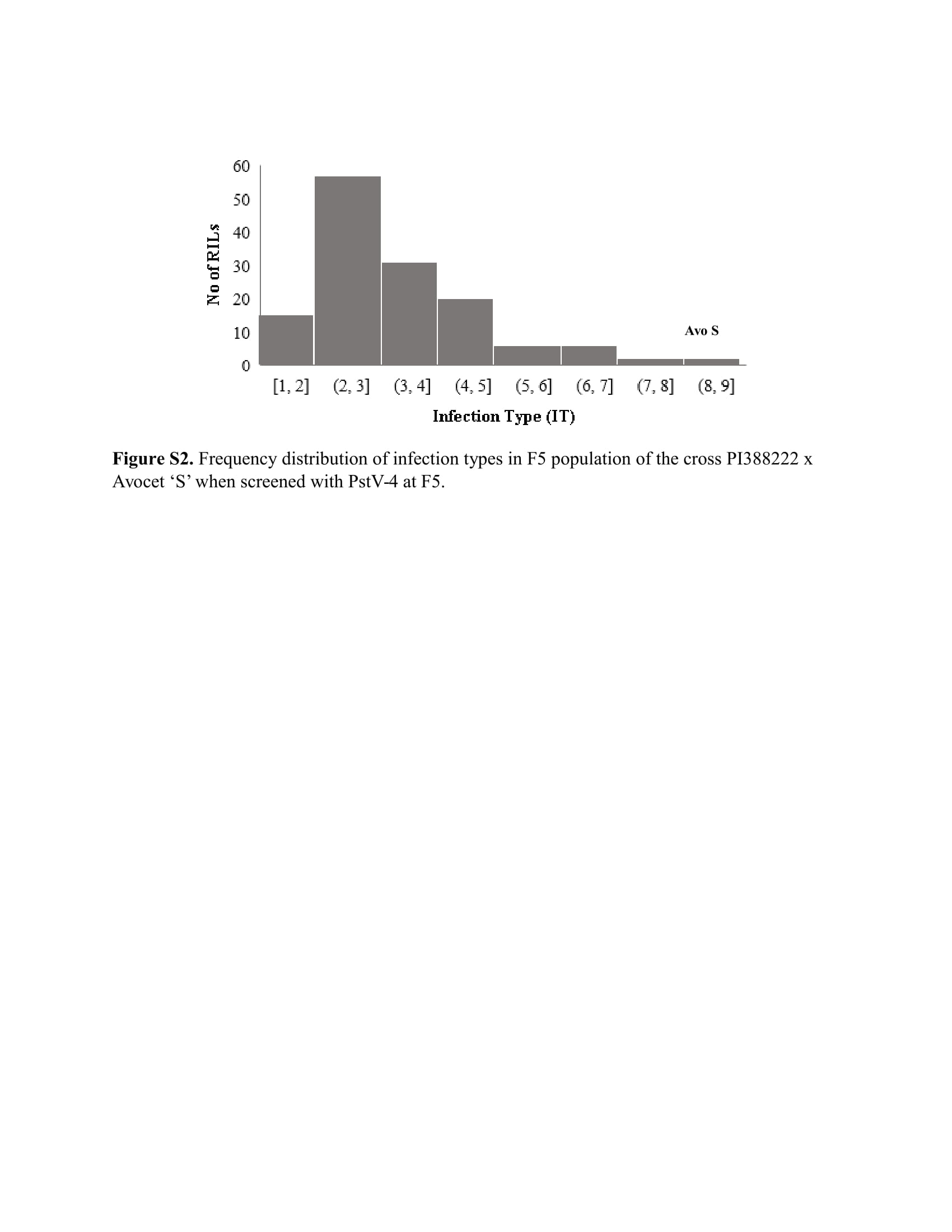 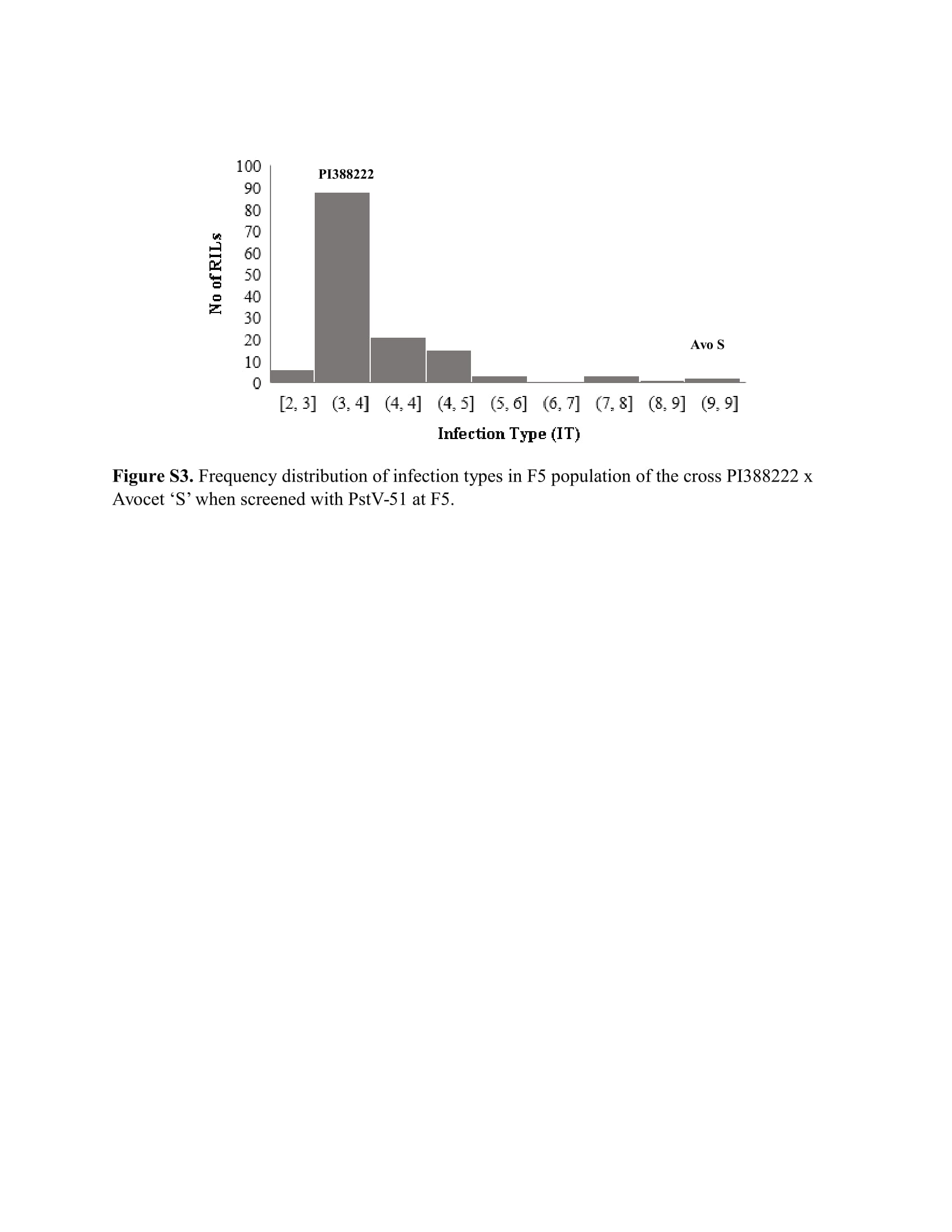 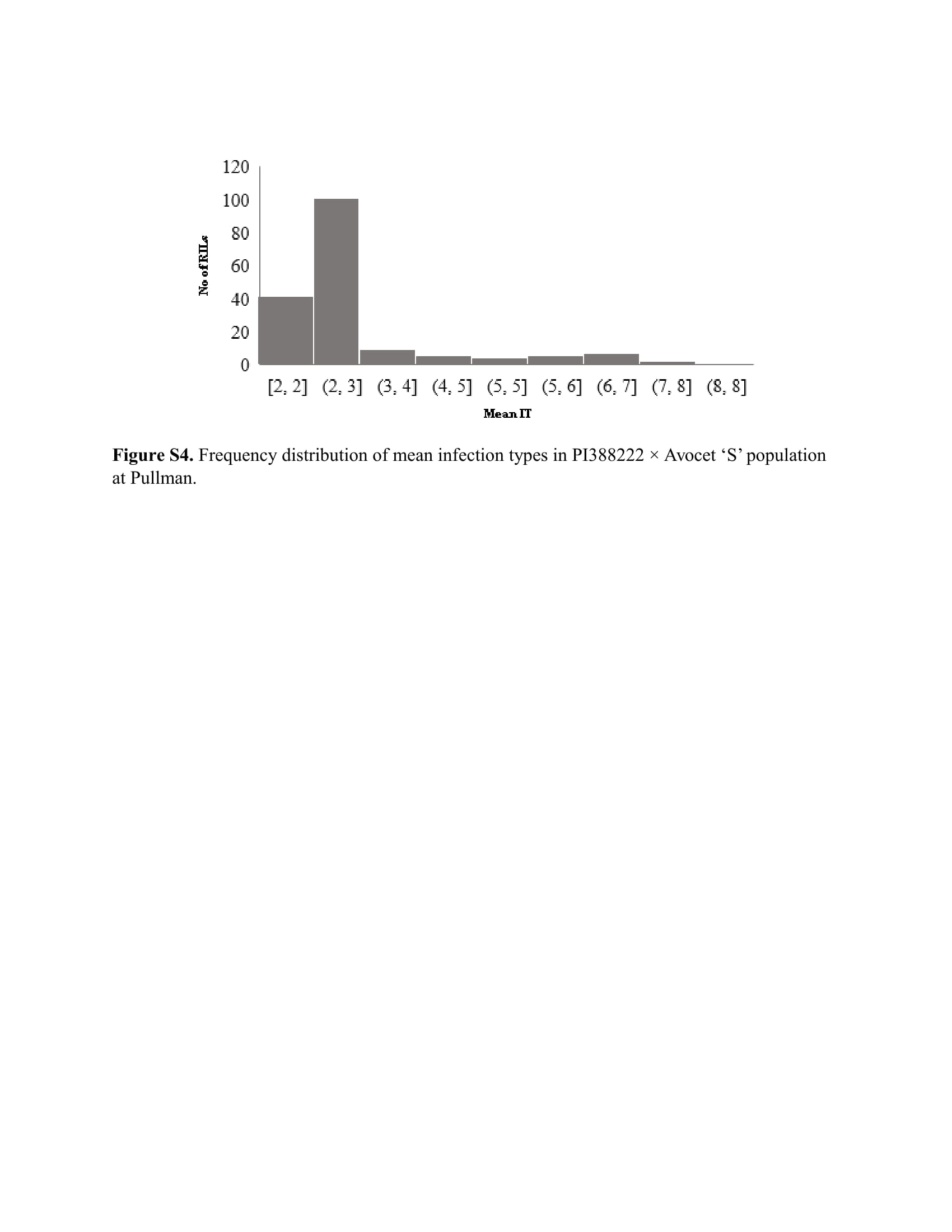 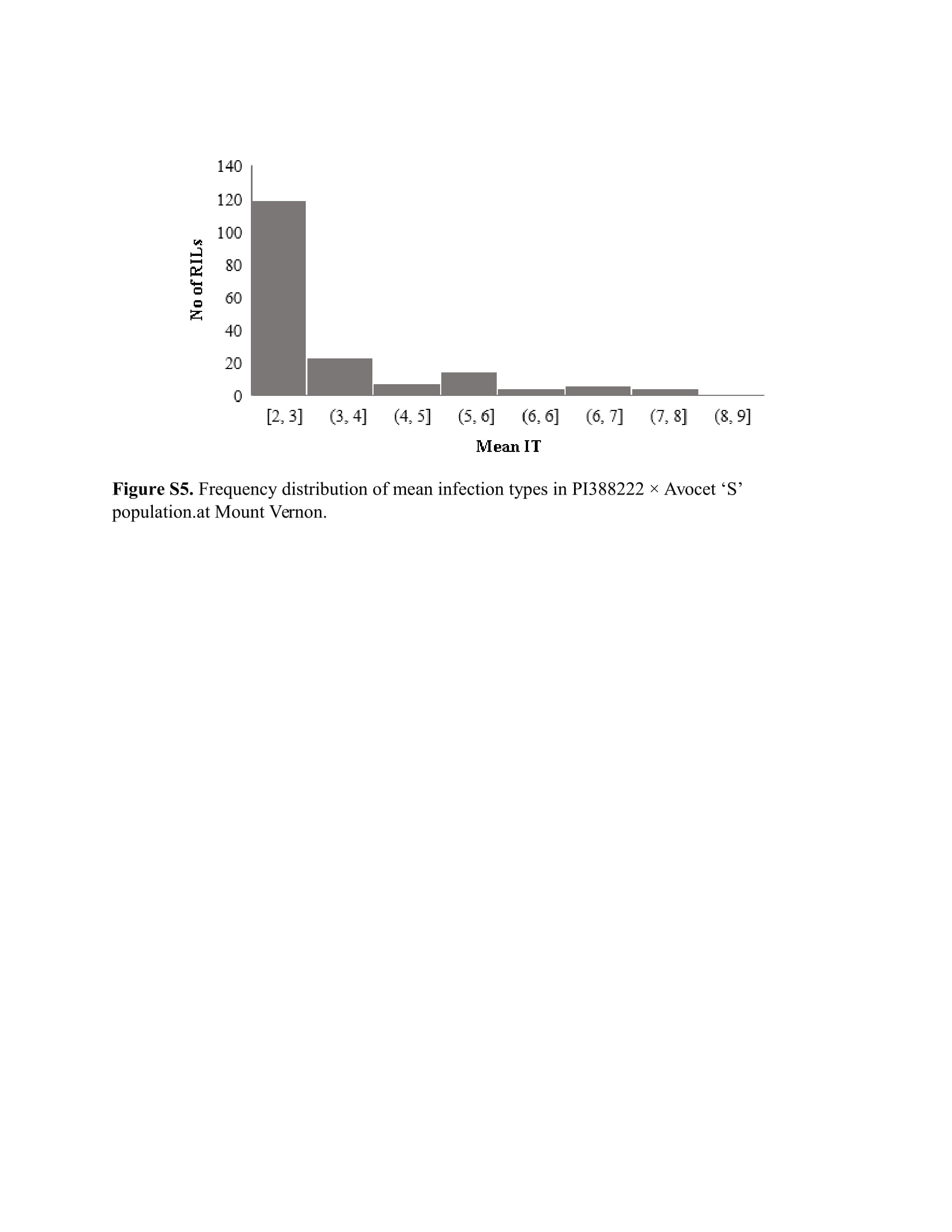 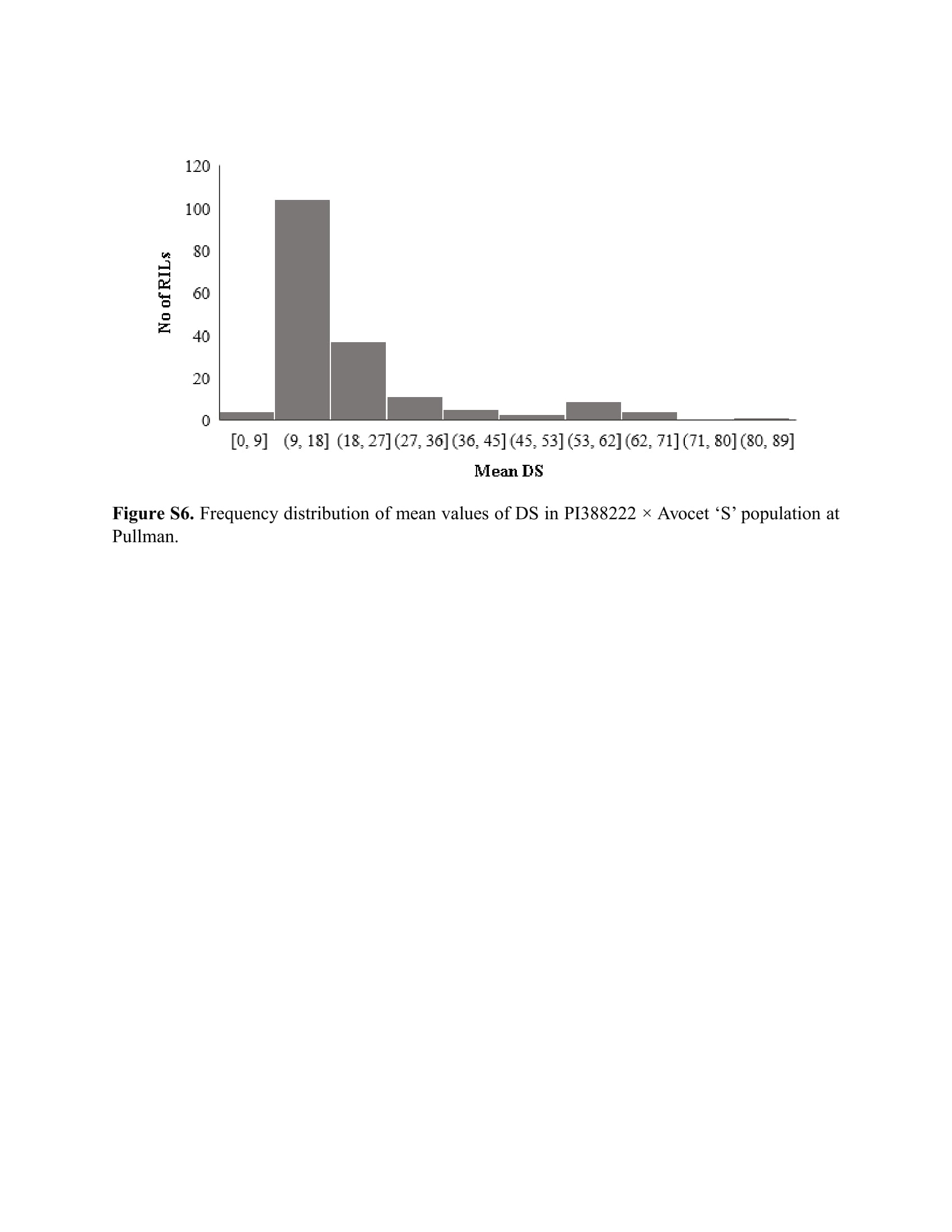 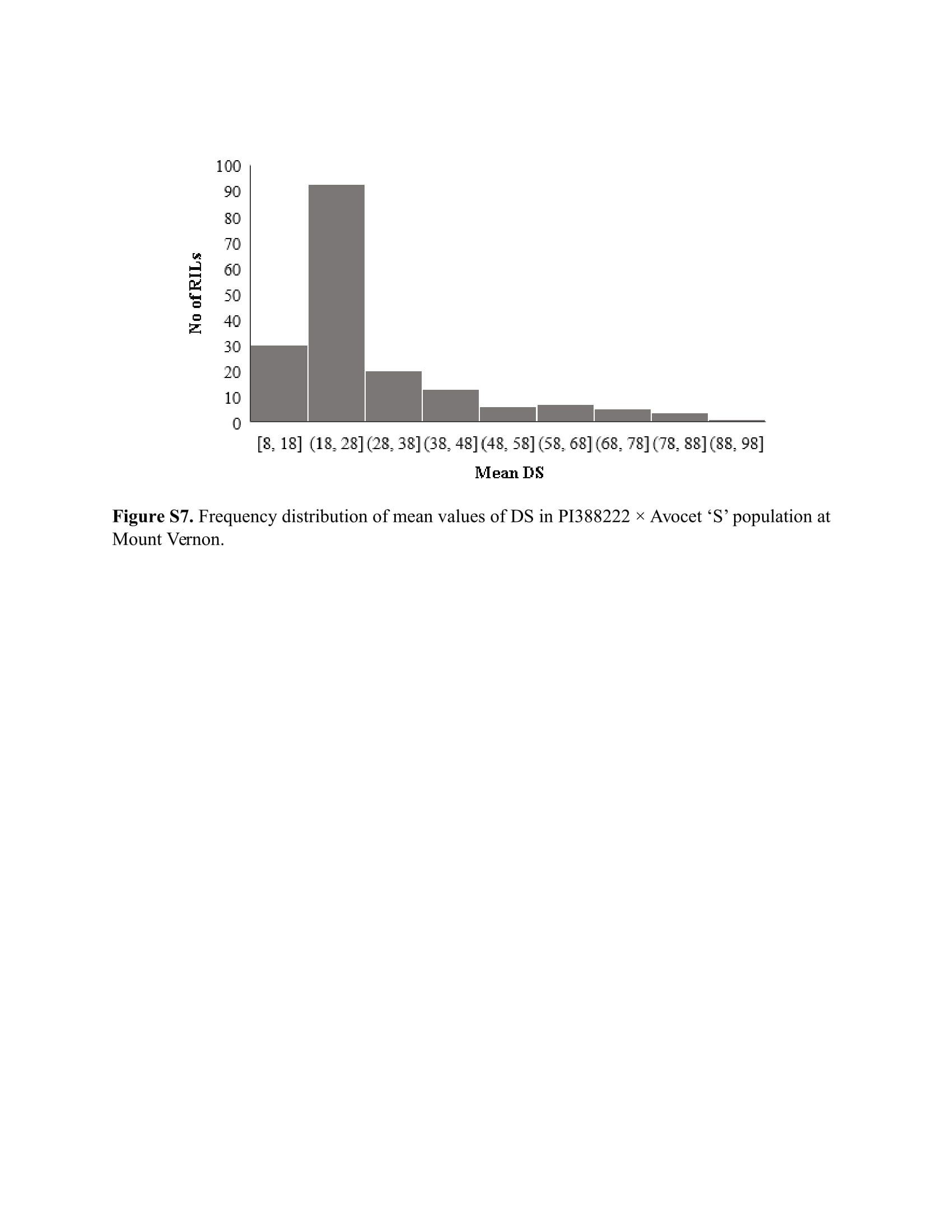 PSTv racesRMRMSS574730913305742121213005742328142157421631480410202718004302201870047623217800PSTv raceOctal codeVirulence/Avirulence formulaPSTv-371712666,7,8,9,17,27,43,44,Tr1,Exp2/1,5,10,15,24,32,SP,TyePSTv-401747666,7,8,9,10,24,27,32,43,44,Tr1,Exp2/1,5,15,17,SP,TyePSTv-45112111,6,9,17,27,SP,Tye/5,7,8,10,15,24,32,43,44,Tr1,Exp2PSTv-515757771,6,7,8,9,10,17,24,27,32,43,44,SP,Tr1,Exp2,Tye/5,15Pullman Field ResultsPullman Field ResultsPullman Field ResultsPullman Field ResultsMount Vernon Field ResultsMount Vernon Field ResultsMount Vernon Field ResultsRILsAPRaFRSbAUDPCcAUDPCcrAUDPCdrAUDPCdRILsAPRaFRSbAUDPCcAUDPCcrAUDPCd1R1515615611111R30665665372R515315311112R20475475263R4024024017173R60380380214MR526726719194MR30760760425R7018918913135R40380380216M8027527519196S80665665377M565565546467S8015201520848R515715711118R10190190119R5136136999R40143143810R5174174121210R304754752611R51161168811R203803802112R577775512R202852851613R15156156111113R202852851614MR10158158111114MR603803802115R51361369915R101901901116R51191198816R101901901117R51191198817R301901901118R5137137101018R103803802119R5150150101019R201901901120R595957720R102852851621R5244244171721R201901901122R5174174121222R102852851623R577775523R401901901124R595957724R204754752625R51151158825R302852851626R101331339926R203803802127R51321329927R202852851628R10137137101028R202852851629R51161168829R102852851630MR577775530MR301901901131R595957731R203803802132R51321329932R402852851633R51151158833R202852851634R51151158834R404754752635R1096967735R303803802136R10208208151536MR609509505337R50468468333337R40143143838R20396396282838R708558554739MR60573573404039MR40104510455840MR80797797565640MS70133013307441MR40536536373741MR50114011406342MR60608608424242S60142514257943R30305305212143MR405705703244R70535535373744MR30142514257945R30273273191945MR206656653746R40287287202046MR30133013307447MR30138138101047R306656653748R501251259948R404754752649R5190190131349R204754752650R151171178850R203803802151R101331339951R403803802152R51321329952R104754752653R5150150101053R305705703254R51321329954R303803802155MR51151158855MR402852851656R5190190131356R705705703257R5190190131357R201901901158R5167167121258R204754752659R101331339959R104754752660R70538538383860R205705703261MR5298298212161S80142514257962R10238238171762R102852851663R51321329963R102852851664R40655655464664R201901901165R10224224161665R302852851666R101331339966R101901901167R51151158867R202852851668R5286286202068R10143143869R5190190131369R302852851670R5153153111170R403803802171R101331339971R101901901172R5228228161672R302852851673R5150150101073R102852851674R101331339974R204754752675R5242242171775R105705703276R101331339976R102852851677R5223223161677R204754752678R51321329978R201901901179R51151158879R406656653780R10226226161680R203803802181MR5225225161681MS502852851682R5207207141482R102852851683R10339339242483R202852851684R60589589414184R705705703285R10208208151585R607607604286R10154154111186R101901901187R10172172121287R701901901188R10208208151588R103803802189MR50842842595989MR309509501190MS70849849595990S60161516158991S50303303212191MS808558554792MR70869869616192MR607607604293MR10151151111193MS706656653794R5150150101094R104754752695R10207207141495R103803802196MS80924924646496MR205705703297MS701331339997MS60152015208498R5188188131398R202852851699R10184184131399R1028528516100R51531531111100R2066566537101R513213299101R2038038021102R51671671212102R1038038021103R52282281616103R2028528516104R52422421717104R1019019011105R302292291616105R1028528516106R103263262323106R2047547526107R103343342323107R2019019011108R101681681212108R2038038021109R102242241616109R5028528516110R1013313399110R6028528516111R101761761212111R3038038021112R101891891313112R4038038021113R302082081515113R5038038021114R40108610867676114MR2066566537115MR803043042121115MR1076076042116R53213212222116R2038038021117R102292291616117MR1057057032118MS802752751919118S801520152084119R102082081515119R3038038021120R52822822020120R1047547526121R1013313399121R1028528516122R51901901313122R5047547526123R51501501010123MR7019019011124R402812812020124R3038038021125R607237235050125R1019019011126R52982982121126R2028528516127R102292291616127R1047547526128R707817815454128MR2095095053129MR703043042121129MR101140114063130R15979777130R2038038021131R102082081515131R4028528516132MR602892892020132MR1066566537133R101541541111133R4028528516134R302862862020134R2023823813135R1013313399135R2028528516136R101371371010136R1047547526PI 388222R301751751212PI 388222R2038038021AVO SS90128012808989AVO SS801615161589MOROCCOS10014341434100100MOROCCOS10018051805100